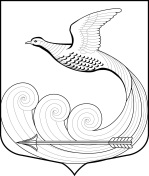 СОВЕТ ДЕПУТАТОВМуниципального образования Кипенское сельское поселение муниципального образования Ломоносовского муниципального района Ленинградской областиРЕШЕНИЕ № 21д.  Кипень                                                                              «24» октября 2022 г.                               О внесении изменений в решениеСовета депутатов МО Кипенское сельское поселение № 45 от 14.12.2021г.«О  бюджете муниципального образования Кипенское сельское поселение муниципального образования Ломоносовский муниципальный район Ленинградской области на 2022 год и на плановый период 2023 и 2024 годов». I. Статья 1. Основные характеристики местного бюджета муниципального образования Кипенское сельское поселение муниципального образования Ломоносовского муниципального района Ленинградской области на 2022 год и на плановый период 2023 и 2024 годов. 1.Утвердить основные характеристики местного бюджета муниципального образования Кипенское сельское поселение муниципального образования Ломоносовского муниципального района  Ленинградской области на 2022 год:-прогнозируемый общий объем доходов местного бюджета муниципального образования Кипенское сельское поселение в сумме 52 662,7 тысяч рублей;-прогнозируемый общий объем расходов местного бюджета муниципального образования Кипенское сельское поселение в сумме 58 021,2 тысяч рублей.-прогнозируемый дефицит на 2022 год местного бюджета муниципального образования Кипенское сельское поселение в сумме  5 358,5 тысяч рублей.Статья 2. Доходы местного бюджета муниципального образования Кипенское сельское поселение муниципального образования Ломоносовского муниципального района  Ленинградской области на 2022 год и на плановый период 2023 и 2024 годов. 1.Утвердить в пределах общего объема доходов местного бюджета муниципального образования Кипенское сельское поселение муниципального образования Ломоносовского муниципального района Ленинградской области, утвержденного статьей 1 настоящего решения, прогнозируемые поступления доходов и безвозмездные поступления на 2022-2024г.г. согласно приложению 2.Статья 4. Бюджетные ассигнования местного бюджета муниципального образования Кипенское сельское поселение муниципального образования Ломоносовского муниципального района  Ленинградской области на 2022 год и на плановый период 2023 и 2024 годов.1.Утвердить ведомственную структуру расходов местного бюджета муниципального образования Кипенское сельское поселение муниципального образования Ломоносовского муниципального района Ленинградской области на 2022 год и на плановый период 2023, 2024 годов согласно приложению 6.2.Утвердить в пределах общего объема расходов, утвержденного статьей 1 настоящего  решения распределение бюджетных ассигнований по целевым статьям (муниципальным программам муниципального образования Кипенское сельское поселение муниципального образования Ломоносовского муниципального района Ленинградской области и непрограммным направлениям деятельности), группам и подгруппам видов расходов классификации расходов бюджетов, а также по разделам и подразделам классификации расходов бюджета на 2022 год и на  плановый период 2023, 2024 годов согласно приложению 7.3.Утвердить в пределах общего объема расходов, утвержденного статьей 1 настоящего  решения распределение бюджетных ассигнований по разделам и подразделам классификации расходов бюджета на 2022 год и на  плановый период 2023,2024 годов согласно приложению 8.II.Опубликовать данное решение на официальном сайте МО Кипенское сельское поселение МО Ломоносовского муниципального района Ленинградской области.Председатель Совета депутатовМО Кипенское сельское поселение                                                                  М.В. КюнеПриложение 7Распределение бюджетных ассигнований по разделам, по целевым статьям (государственным программам, и непрограммным направлениям деятельности), группам видов расходов, разделам, подразделам классификации расходов  бюджета Кипенского сельского поселения муниципального образования Ломоносовского муниципального района Ленинградской областиПриложение 8Распределение бюджетных ассигнований по разделам и подразделам классификации расходов бюджетов на 2022-2024г.г.                                                                                  (Приложение  2  )                                                                                  (Приложение  2  )                                                                                  (Приложение  2  )                                                                                  (Приложение  2  )                                                                                  (Приложение  2  )                                                                                  (Приложение  2  )                                                                                  (Приложение  2  )             ПРОГНОЗИРУЕМЫЕ              ПРОГНОЗИРУЕМЫЕ              ПРОГНОЗИРУЕМЫЕ              ПРОГНОЗИРУЕМЫЕ              ПРОГНОЗИРУЕМЫЕ              ПРОГНОЗИРУЕМЫЕ              ПРОГНОЗИРУЕМЫЕ              ПРОГНОЗИРУЕМЫЕ                 поступления налоговых, неналоговых доходов  и безвозмездных поступлений в бюджет муниципального образования  Кипенское сельское поселение                поступления налоговых, неналоговых доходов  и безвозмездных поступлений в бюджет муниципального образования  Кипенское сельское поселение                поступления налоговых, неналоговых доходов  и безвозмездных поступлений в бюджет муниципального образования  Кипенское сельское поселение                поступления налоговых, неналоговых доходов  и безвозмездных поступлений в бюджет муниципального образования  Кипенское сельское поселение                поступления налоговых, неналоговых доходов  и безвозмездных поступлений в бюджет муниципального образования  Кипенское сельское поселение                поступления налоговых, неналоговых доходов  и безвозмездных поступлений в бюджет муниципального образования  Кипенское сельское поселение                поступления налоговых, неналоговых доходов  и безвозмездных поступлений в бюджет муниципального образования  Кипенское сельское поселение                поступления налоговых, неналоговых доходов  и безвозмездных поступлений в бюджет муниципального образования  Кипенское сельское поселение      на 2022 год и на плановый период 2023 и 2024 годов      на 2022 год и на плановый период 2023 и 2024 годов      на 2022 год и на плановый период 2023 и 2024 годов      на 2022 год и на плановый период 2023 и 2024 годов      на 2022 год и на плановый период 2023 и 2024 годов      на 2022 год и на плановый период 2023 и 2024 годов      на 2022 год и на плановый период 2023 и 2024 годов      на 2022 год и на плановый период 2023 и 2024 годовКод бюджетнойСумма                                                     ( Тысяч рублей)Сумма                                                     ( Тысяч рублей)Сумма                                                     ( Тысяч рублей)Сумма                                                     ( Тысяч рублей)Сумма                                                     ( Тысяч рублей)Сумма                                                     ( Тысяч рублей)классификации                     Источники доходовСумма                                                     ( Тысяч рублей)Сумма                                                     ( Тысяч рублей)Сумма                                                     ( Тысяч рублей)Сумма                                                     ( Тысяч рублей)Сумма                                                     ( Тысяч рублей)Сумма                                                     ( Тысяч рублей)2022год2022год2023год2023год2024год2024год1233 4 4 5 5 1 00 00000 00 0000 000НАЛОГОВЫЕ И НЕНАЛОГОВЫЕ ДОХОДЫ33 543,2033 543,2031 175,0031 175,0032 479,632 479,6 1 01 00000 00 0000 000НАЛОГИ НА ПРИБЫЛЬ, ДОХОДЫ7 802,807 802,805 200,005 200,005 600,005 600,00 1 01 02000 01 0000 110Налог на доходы физических лиц7 802,807 802,805 200,005 200,005 600,005 600,00 1 03 00000 00 0000 000НАЛОГИ НА ТОВАРЫ (РАБОТЫ, УСЛУГИ), РЕАЛИЗУЕМЫЕ НА ТЕРРИТОРИИ РОССИЙСКОЙ ФЕДЕРАЦИИ1 082,91 082,91 126,301 126,301 171,301 171,30 1 03 02000 01 0000 110Акцизы по подакцизным товарам (продукции), производимым на территории Российской Федерации 1 082,91 082,91 126,301 126,301 171,301 171,30 1 06 00000 00 0000 000НАЛОГИ НА ИМУЩЕСТВО17 600,0017 600,0018 100,0018 100,0018 900,0018 900,00 1 06 01000 10 0000 110Налог на имущество физических лиц700,00700,00700,00700,00900,00900,00 1 06 06000 10 0000 110Земельный налог16 900,0016 900,0017 400,0017 400,0018 000,0018 000,00 1 08 00000 00 0000 000 ГОСУДАРСТВЕННАЯ ПОШЛИНА54,6054,6056,7056,7059,0059,00 1 08 04000 10 0000 110 Государственная пошлина за совершение нотариальных действий должностными лицами органов местного самоуправления, уполномоченными в соответствии с законодательными актами Российской Федерации на совершение нотариальных действий54,6054,6056,7056,7059,0059,00 1 11 00000 00 0000 000ДОХОДЫ ОТ ИСПОЛЬЗОВАНИЯ ИМУЩЕСТВА, НАХОДЯЩЕГОСЯ В ГОСУДАРСТВЕННОЙ И МУНИЦИПАЛЬНОЙ СОБСТВЕННОСТИ4 511,604 511,604 620,504 620,504 675,304 675,301 11 05000 00 0000 120Доходы, получаемые в виде арендной либо иной платы за передачу в возмездное пользование государственного и муниципального имущества (за исключением имущества бюджетных и автономных учреждений, а также имущества государственных и муниципальных унитарных предприятий, в том числе казенных)3 100,003 100,003 250,003 250,003 250,003 250,001 11 09000 00 0000 120Прочие доходы от использования имущества и прав, находящихся в государственной и муниципальной собственности (за исключением имущества бюджетных и автономных учреждений, а также имущества государственных и муниципальных унитарных предприятий, в том числе казенных)1 411,61 411,61 370,501 370,501 425,301 425,301 12 00000 00 0000 000ПЛАТЕЖИ ПРИ ПОЛЬЗОВАНИИ ПРИРОДНЫМИ РЕСУРСАМИ53,0053,0011,0011,0011,0011,001 12 01000 00 0000 120Плата за негативное воздействие на окружающую среду53,0053,0011,0011,0011,0011,001 13 00000 00 0000 000 ДОХОДЫ ОТ ОКАЗАНИЯ ПЛАТНЫХ УСЛУГ (РАБОТ) И КОМПЕНСАЦИИ ЗАТРАТ ГОСУДАРСТВА2 000,002 000,002 000,002 000,002 000,002 000,001 13 01000 00 0000 130Доходы от оказания платных услуг (работ)2 000,002 000,00 2 000,00 2 000,002 000,002 000,001 15 00000 00 0000 000АДМИНИСТРАТИВНЫЕ ПЛАТЕЖИ И СБОРЫ16,1016,1016,7016,7017,4017,40 1 15 02000 00 0000 140Платежи, взимаемые государственными и муниципальными органами (организациями) за выполнение определенных функций16,1016,1016,7016,7017,4017,401 16 00000 00 0000 000Штрафы, санкции, возмещение ущерба122,20122,2043,8043,8045,6045,601 16 07000 01 0000 140Штрафы, неустойки, пени, уплаченные в соответствии с законом или договором в случае неисполнения или ненадлежащего исполнения обязательств перед государственным (муниципальным) органом, органом управления государственным внебюджетным фондом, казенным учреждением, Центральным банком Российской Федерации, иной организацией, действующей от имени Российской Федерации110,00110,0033,8033,8035,6035,601 16 10000 00 0000 140Платежи в целях возмещения причиненного ущерба (убытков)12,2012,2010,0010,0010,0010,001 17 00000 00 0000 000ПРОЧИЕ НЕНАЛОГОВЫЕ ДОХОДЫ300,0300,01 17 05000 00 0000 180Прочие неналоговые доходы300,0300,0 2 00 00000 00 0000 000БЕЗВОЗМЕЗДНЫЕ ПОСТУПЛЕНИЯ19 119,519 119,516 821,716 821,746 336,746 336,72 02 10000 00 0000 150Дотации бюджетам субъектов Российской Федерации и муниципальных образований14 158,3014 158,3014 744,5014 744,5015 433,8015 433,802 02 20000 00 0000 150Субсидии бюджетам сельских поселений  на софинансирование капитальных вложений в объекты государственной (муниципальной) собственности4 544,14 544,11 774,101 774,1030 589,530 589,52 02 30000 00 0000 150Субвенции бюджетам субъектов Российской Федерации и муниципальных образований303,10303,10303,10303,10313,4313,42 07 05000 00 0000 150Безвозмездные поступления в бюджет сельских поселений114,0114,0Всего доходов:52 662,752 662,747 996,7047 996,7078 816,378 816,3Приложение 6Приложение 6Приложение 6Приложение 6Приложение 6Приложение 6Приложение 6Приложение 6Приложение 6Приложение 6Приложение 6Приложение 6Приложение 6Приложение 6Приложение 6Ведомственная структура расходов бюджета муниципального образования Кипенское сельское поселение муниципального образования Ломоносовского муниципального района Ленинградской областиВедомственная структура расходов бюджета муниципального образования Кипенское сельское поселение муниципального образования Ломоносовского муниципального района Ленинградской областиВедомственная структура расходов бюджета муниципального образования Кипенское сельское поселение муниципального образования Ломоносовского муниципального района Ленинградской областиВедомственная структура расходов бюджета муниципального образования Кипенское сельское поселение муниципального образования Ломоносовского муниципального района Ленинградской областиВедомственная структура расходов бюджета муниципального образования Кипенское сельское поселение муниципального образования Ломоносовского муниципального района Ленинградской областиВедомственная структура расходов бюджета муниципального образования Кипенское сельское поселение муниципального образования Ломоносовского муниципального района Ленинградской областиВедомственная структура расходов бюджета муниципального образования Кипенское сельское поселение муниципального образования Ломоносовского муниципального района Ленинградской областиВедомственная структура расходов бюджета муниципального образования Кипенское сельское поселение муниципального образования Ломоносовского муниципального района Ленинградской областиВедомственная структура расходов бюджета муниципального образования Кипенское сельское поселение муниципального образования Ломоносовского муниципального района Ленинградской областиВедомственная структура расходов бюджета муниципального образования Кипенское сельское поселение муниципального образования Ломоносовского муниципального района Ленинградской областиВедомственная структура расходов бюджета муниципального образования Кипенское сельское поселение муниципального образования Ломоносовского муниципального района Ленинградской областиВедомственная структура расходов бюджета муниципального образования Кипенское сельское поселение муниципального образования Ломоносовского муниципального района Ленинградской областиВедомственная структура расходов бюджета муниципального образования Кипенское сельское поселение муниципального образования Ломоносовского муниципального района Ленинградской областиВедомственная структура расходов бюджета муниципального образования Кипенское сельское поселение муниципального образования Ломоносовского муниципального района Ленинградской областиВедомственная структура расходов бюджета муниципального образования Кипенское сельское поселение муниципального образования Ломоносовского муниципального района Ленинградской областиВедомственная структура расходов бюджета муниципального образования Кипенское сельское поселение муниципального образования Ломоносовского муниципального района Ленинградской областиВедомственная структура расходов бюджета муниципального образования Кипенское сельское поселение муниципального образования Ломоносовского муниципального района Ленинградской областиВедомственная структура расходов бюджета муниципального образования Кипенское сельское поселение муниципального образования Ломоносовского муниципального района Ленинградской областиВедомственная структура расходов бюджета муниципального образования Кипенское сельское поселение муниципального образования Ломоносовского муниципального района Ленинградской областиВедомственная структура расходов бюджета муниципального образования Кипенское сельское поселение муниципального образования Ломоносовского муниципального района Ленинградской областитыс. руб.НаименованиеМинРзПРЦСРВРСумма2023 г.2024 г.НаименованиеМинРзПРЦСРВРСумма2023 г.2024 г.МЕСТНАЯ АДМИНИСТРАЦИЯ КИПЕНСКОГО СЕЛЬСКОГО ПОСЕЛЕНИЯ90754 936,645 461,776 110,3ОБЩЕГОСУДАРСТВЕННЫЕ ВОПРОСЫ907010020 255,817 073,517 873,5Функционирование Правительства Российской Федерации, высших исполнительных органов государственной власти субъектов Российской Федерации, местных администраций907010419 592,316 520,017 320,0Обеспечение деятельности аппаратов органов местного самоуправления907010499.0.00.0021019 511,516 520,017 320,0Обеспечение деятельности аппаратов органов местного самоуправления (Расходы на выплаты персоналу в целях обеспечения выполнения функций государственными (муниципальными) органами, казенными учреждениями, органами управления государственными внебюджетными фондами)907010499.0.00.0021010011 551,09 500,09 800,0Расходы на выплаты персоналу государственных (муниципальных) органов907010499.0.00.0021012011 551,09 500,09 800,0Обеспечение деятельности аппаратов органов местного самоуправления (Закупка товаров, работ и услуг для обеспечения государственных (муниципальных) нужд)907010499.0.00.002102007 958,57 000,07 500,0Иные закупки товаров, работ и услуг для обеспечения государственных (муниципальных) нужд907010499.0.00.002102407 958,57 000,07 500,0Обеспечение деятельности аппаратов органов местного самоуправления (Иные бюджетные ассигнования)907010499.0.00.002108002,020,020,0Уплата налогов, сборов и иных платежей907010499.0.00.002108502,020,020,0Иные межбюджетные трансферты на передачу полномочий по исполнению бюджета и контролю за исполнением данного бюджета907010499.0.00.0501080,8Иные межбюджетные трансферты на передачу полномочий по исполнению бюджета и контролю за исполнением данного бюджета (Межбюджетные трансферты)907010499.0.00.0501050080,8Иные межбюджетные трансферты907010499.0.00.0501054080,8Резервные фонды907011170,050,050,0Реализация мероприятий за счет средств резервного фонда907011199.0.00.0022070,050,050,0Реализация мероприятий за счет средств резервного фонда (Иные бюджетные ассигнования)907011199.0.00.0022080070,050,050,0Резервные средства907011199.0.00.0022087070,050,050,0Другие общегосударственные вопросы9070113593,5503,5503,5Прочие расходы в рамках полномочий органов местного самоуправления907011399.0.00.00280590,0500,0500,0Прочие расходы в рамках полномочий органов местного самоуправления (Закупка товаров, работ и услуг для обеспечения государственных (муниципальных) нужд)907011399.0.00.00280200590,0500,0500,0Иные закупки товаров, работ и услуг для обеспечения государственных (муниципальных) нужд907011399.0.00.00280240590,0500,0500,0Обеспечение выполнения органами местного самоуправления отдельных государственных полномочий Ленинградской области в сфере административных правоотношений907011399.0.00.713403,53,53,5Обеспечение выполнения органами местного самоуправления отдельных государственных полномочий Ленинградской области в сфере административных правоотношений (Закупка товаров, работ и услуг для обеспечения государственных (муниципальных) нужд)907011399.0.00.713402003,53,53,5Иные закупки товаров, работ и услуг для обеспечения государственных (муниципальных) нужд907011399.0.00.713402403,53,53,5НАЦИОНАЛЬНАЯ ОБОРОНА9070200299,6299,6309,9Мобилизационная и вневойсковая подготовка9070203299,6299,6309,9Осуществление первичного воинского учета на территориях, где отсутствуют военные комиссариаты907020399.0.00.51180299,6299,6309,9Осуществление первичного воинского учета на территориях, где отсутствуют военные комиссариаты (Расходы на выплаты персоналу в целях обеспечения выполнения функций государственными (муниципальными) органами, казенными учреждениями, органами управления государственными внебюджетными фондами)907020399.0.00.51180100299,6299,6309,9Расходы на выплаты персоналу государственных (муниципальных) органов907020399.0.00.51180120299,6299,6309,9НАЦИОНАЛЬНАЯ БЕЗОПАСНОСТЬ И ПРАВООХРАНИТЕЛЬНАЯ ДЕЯТЕЛЬНОСТЬ90703001 100,02 541,760,0Защита населения и территории от чрезвычайных ситуаций природного и техногенного характера, пожарная безопасность90703101 100,02 541,760,0Проведение превентивных мероприятий в области пожарной безопасности.907031007.4.01.01190200,02 181,7Проведение превентивных мероприятий в области пожарной безопасности. (Закупка товаров, работ и услуг для обеспечения государственных (муниципальных) нужд)907031007.4.01.01190200200,02 181,7Иные закупки товаров, работ и услуг для обеспечения государственных (муниципальных) нужд907031007.4.01.01190240200,02 181,7Мероприятия,направленные на защиту населения и территории от ЧС.907031007.4.01.01191900,0360,060,0Мероприятия,направленные на защиту населения и территории от ЧС. (Закупка товаров, работ и услуг для обеспечения государственных (муниципальных) нужд)907031007.4.01.01191200900,0360,060,0Иные закупки товаров, работ и услуг для обеспечения государственных (муниципальных) нужд907031007.4.01.01191240900,0360,060,0НАЦИОНАЛЬНАЯ ЭКОНОМИКА90704002 275,23 626,333 598,6Дорожное хозяйство (дорожные фонды)90704092 275,23 626,333 598,6Ремонт и содержание автомобильных дорог общего пользования местного значения.907040905.4.01.011601 150,02 528,3105,9Ремонт и содержание автомобильных дорог общего пользования местного значения. (Закупка товаров, работ и услуг для обеспечения государственных (муниципальных) нужд)907040905.4.01.011602001 150,02 528,3105,9Иные закупки товаров, работ и услуг для обеспечения государственных (муниципальных) нужд907040905.4.01.011602401 150,02 528,3105,9Паспортизация дорог местного значения.907040905.4.01.01170100,0100,0Паспортизация дорог местного значения. (Закупка товаров, работ и услуг для обеспечения государственных (муниципальных) нужд)907040905.4.01.01170200100,0100,0Иные закупки товаров, работ и услуг для обеспечения государственных (муниципальных) нужд907040905.4.01.01170240100,0100,0Капитальный ремонт и ремонт автомобильных дорог общего пользования местного значения, имеющих социально-значимый характер(конкурсные).907040905.4.01.S4200898,033 292,7Капитальный ремонт и ремонт автомобильных дорог общего пользования местного значения, имеющих социально-значимый характер(конкурсные). (Закупка товаров, работ и услуг для обеспечения государственных (муниципальных) нужд)907040905.4.01.S4200200898,033 292,7Иные закупки товаров, работ и услуг для обеспечения государственных (муниципальных) нужд907040905.4.01.S4200240898,033 292,7Мероприятия, направленные на реализацию областного закона от 28 декабря 2018 года № 147-оз "О старостах сельских населённых пунктов Ленинградской области и содействии участию населения в осуществлении местного самоуправления в иных формах на частях территорий муниципальных образований Ленинградской области "907040908.4.01.S4770725,2Мероприятия, направленные на реализацию областного закона от 28 декабря 2018 года № 147-оз "О старостах сельских населённых пунктов Ленинградской области и содействии участию населения в осуществлении местного самоуправления в иных формах на частях территорий муниципальных образований Ленинградской области " (Закупка товаров, работ и услуг для обеспечения государственных (муниципальных) нужд)907040908.4.01.S4770200725,2Иные закупки товаров, работ и услуг для обеспечения государственных (муниципальных) нужд907040908.4.01.S4770240725,2Мероприятия,направленные на совершенствование организации уличного движения транспортных средств и пешеходов на территории сельского поселения907040910.4.01.01161400,0100,0100,0Мероприятия,направленные на совершенствование организации уличного движения транспортных средств и пешеходов на территории сельского поселения (Закупка товаров, работ и услуг для обеспечения государственных (муниципальных) нужд)907040910.4.01.01161200400,0100,0100,0Иные закупки товаров, работ и услуг для обеспечения государственных (муниципальных) нужд907040910.4.01.01161240400,0100,0100,0ЖИЛИЩНО-КОММУНАЛЬНОЕ ХОЗЯЙСТВО907050018 320,112 465,114 288,8Жилищное хозяйство90705011 183,71 027,01 027,0Мероприятия по обеспечению муниципальной программы муниципального образования Кипенское сельское поселение "Капитальный ремонт многоквартирных домов"907050103.4.01.010301 147,7991,0991,0Мероприятия по обеспечению муниципальной программы муниципального образования Кипенское сельское поселение "Капитальный ремонт многоквартирных домов" (Закупка товаров, работ и услуг для обеспечения государственных (муниципальных) нужд)907050103.4.01.010302001 143,0990,0990,0Иные закупки товаров, работ и услуг для обеспечения государственных (муниципальных) нужд907050103.4.01.010302401 143,0990,0990,0Мероприятия по обеспечению муниципальной программы муниципального образования Кипенское сельское поселение "Капитальный ремонт многоквартирных домов" (Иные бюджетные ассигнования)907050103.4.01.010308004,71,01,0Исполнение судебных актов907050103.4.01.010308303,7Уплата налогов, сборов и иных платежей907050103.4.01.010308501,01,01,0Мероприятия по обеспечению начисления, сбора платы за соцнайм муниципального жилья в рамках непрограмных направлений деятельности органов местного самоуправления907050199.0.00.8003036,036,036,0Мероприятия по обеспечению начисления, сбора платы за соцнайм муниципального жилья в рамках непрограмных направлений деятельности органов местного самоуправления (Закупка товаров, работ и услуг для обеспечения государственных (муниципальных) нужд)907050199.0.00.8003020036,036,036,0Иные закупки товаров, работ и услуг для обеспечения государственных (муниципальных) нужд907050199.0.00.8003024036,036,036,0Коммунальное хозяйство90705021 405,0100,0200,0Мероприятия по строительству и реконструкции объектов водоснабжения, водоотведения и очистки сточных вод907050209.4.01.00250300,0Мероприятия по строительству и реконструкции объектов водоснабжения, водоотведения и очистки сточных вод (Капитальные вложения в объекты государственной (муниципальной) собственности)907050209.4.01.00250400300,0Бюджетные инвестиции907050209.4.01.00250410300,0Мероприятия по обслуживанию объектов коммунального хозяйства, находящегося в муниципальной собственности907050299.0.00.800401 105,0100,0200,0Мероприятия по обслуживанию объектов коммунального хозяйства, находящегося в муниципальной собственности (Закупка товаров, работ и услуг для обеспечения государственных (муниципальных) нужд)907050299.0.00.800402001 105,0100,0200,0Иные закупки товаров, работ и услуг для обеспечения государственных (муниципальных) нужд907050299.0.00.800402401 105,0100,0200,0Благоустройство907050315 731,411 338,113 061,8Мероприятия на поддержку развития общественной инфраструктуры муниципального значения муниципального образования Кипенское сельское поселение907050302.4.01.S48401 052,6Мероприятия на поддержку развития общественной инфраструктуры муниципального значения муниципального образования Кипенское сельское поселение (Закупка товаров, работ и услуг для обеспечения государственных (муниципальных) нужд)907050302.4.01.S48402001 052,6Иные закупки товаров, работ и услуг для обеспечения государственных (муниципальных) нужд907050302.4.01.S48402401 052,6Мероприятия по модернизации, ремонту и поддержанию в работоспособном состоянии уличного освещения, прокладке новых линий907050304.4.01.01040298,4416,0550,0Мероприятия по модернизации, ремонту и поддержанию в работоспособном состоянии уличного освещения, прокладке новых линий (Закупка товаров, работ и услуг для обеспечения государственных (муниципальных) нужд)907050304.4.01.01040200280,0416,0550,0Иные закупки товаров, работ и услуг для обеспечения государственных (муниципальных) нужд907050304.4.01.01040240280,0416,0550,0Мероприятия по модернизации, ремонту и поддержанию в работоспособном состоянии уличного освещения, прокладке новых линий (Иные бюджетные ассигнования)907050304.4.01.0104080018,4Исполнение судебных актов907050304.4.01.0104083010,4Уплата налогов, сборов и иных платежей907050304.4.01.010408508,0Мероприятия по закупке материалов и инструментов для обслуживания линий уличного освещения907050304.4.01.010501 013,0800,0800,0Мероприятия по закупке материалов и инструментов для обслуживания линий уличного освещения (Закупка товаров, работ и услуг для обеспечения государственных (муниципальных) нужд)907050304.4.01.010502001 013,0800,0800,0Иные закупки товаров, работ и услуг для обеспечения государственных (муниципальных) нужд907050304.4.01.010502401 013,0800,0800,0Мероприятия по оплате электроэнергии уличного освещения.907050304.4.01.010601 200,0800,0800,0Мероприятия по оплате электроэнергии уличного освещения. (Закупка товаров, работ и услуг для обеспечения государственных (муниципальных) нужд)907050304.4.01.010602001 200,0800,0800,0Иные закупки товаров, работ и услуг для обеспечения государственных (муниципальных) нужд907050304.4.01.010602401 200,0800,0800,0Мероприятия по очистке дорог от снега внутрипоселковых дорог общего пользования местного значения.907050304.4.02.010702 000,01 500,02 000,0Мероприятия по очистке дорог от снега внутрипоселковых дорог общего пользования местного значения. (Закупка товаров, работ и услуг для обеспечения государственных (муниципальных) нужд)907050304.4.02.010702002 000,01 500,02 000,0Иные закупки товаров, работ и услуг для обеспечения государственных (муниципальных) нужд907050304.4.02.010702402 000,01 500,02 000,0Мероприятия по привлечению лиц для уборки территории поселения и поддержания надлежащего санитарного состояния муниципальных мусоросборных площадок.907050304.4.03.010803 662,72 900,03 000,0Мероприятия по привлечению лиц для уборки территории поселения и поддержания надлежащего санитарного состояния муниципальных мусоросборных площадок. (Закупка товаров, работ и услуг для обеспечения государственных (муниципальных) нужд)907050304.4.03.010802003 662,72 900,03 000,0Иные закупки товаров, работ и услуг для обеспечения государственных (муниципальных) нужд907050304.4.03.010802403 662,72 900,03 000,0Мероприятия по привлечению лиц для производства покоса травы в летне-осенний период.907050304.4.03.010901 420,01 400,02 000,0Мероприятия по привлечению лиц для производства покоса травы в летне-осенний период. (Закупка товаров, работ и услуг для обеспечения государственных (муниципальных) нужд)907050304.4.03.010902001 420,01 400,02 000,0Иные закупки товаров, работ и услуг для обеспечения государственных (муниципальных) нужд907050304.4.03.010902401 420,01 400,02 000,0Мероприятия по уборке и вывозу несанкционированных свалок.907050304.4.03.0111050,0200,0Мероприятия по уборке и вывозу несанкционированных свалок. (Закупка товаров, работ и услуг для обеспечения государственных (муниципальных) нужд)907050304.4.03.0111020050,0200,0Иные закупки товаров, работ и услуг для обеспечения государственных (муниципальных) нужд907050304.4.03.0111024050,0200,0Мероприятия по закупке инвентаря и материальных запасов для проведения общественных субботников по уборке и благоустройству территорий.907050304.4.03.0112050,050,050,0Мероприятия по закупке инвентаря и материальных запасов для проведения общественных субботников по уборке и благоустройству территорий. (Закупка товаров, работ и услуг для обеспечения государственных (муниципальных) нужд)907050304.4.03.0112020050,050,050,0Иные закупки товаров, работ и услуг для обеспечения государственных (муниципальных) нужд907050304.4.03.0112024050,050,050,0Мероприятия по созданию мест (площадок) накопления твёрдых коммунальных отходов907050304.4.03.S4790826,7533,7Мероприятия по созданию мест (площадок) накопления твёрдых коммунальных отходов (Закупка товаров, работ и услуг для обеспечения государственных (муниципальных) нужд)907050304.4.03.S4790200826,7533,7Иные закупки товаров, работ и услуг для обеспечения государственных (муниципальных) нужд907050304.4.03.S4790240826,7533,7Мероприятия по профилактике клещевого энцефалита.907050304.4.04.0113021,021,021,0Мероприятия по профилактике клещевого энцефалита. (Закупка товаров, работ и услуг для обеспечения государственных (муниципальных) нужд)907050304.4.04.0113020021,021,021,0Иные закупки товаров, работ и услуг для обеспечения государственных (муниципальных) нужд907050304.4.04.0113024021,021,021,0Мероприятия по сносу и утилизации деревьев, угрожающих жизни людей и системам жизнеобеспечения ЖКХ.907050304.4.04.011401 300,01 000,01 500,0Мероприятия по сносу и утилизации деревьев, угрожающих жизни людей и системам жизнеобеспечения ЖКХ. (Закупка товаров, работ и услуг для обеспечения государственных (муниципальных) нужд)907050304.4.04.011402001 300,01 000,01 500,0Иные закупки товаров, работ и услуг для обеспечения государственных (муниципальных) нужд907050304.4.04.011402401 300,01 000,01 500,0Мероприятия по установке и обустройству детских игровых площадок.907050304.4.04.01150350,0400,0450,0Мероприятия по установке и обустройству детских игровых площадок. (Закупка товаров, работ и услуг для обеспечения государственных (муниципальных) нужд)907050304.4.04.01150200350,0400,0450,0Иные закупки товаров, работ и услуг для обеспечения государственных (муниципальных) нужд907050304.4.04.01150240350,0400,0450,0Мероприятия по обустройству,ремонту и содержанию внешних объектов инфраструктуры.907050304.4.04.011601 702,0900,0950,0Мероприятия по обустройству,ремонту и содержанию внешних объектов инфраструктуры. (Закупка товаров, работ и услуг для обеспечения государственных (муниципальных) нужд)907050304.4.04.011602001 702,0900,0950,0Иные закупки товаров, работ и услуг для обеспечения государственных (муниципальных) нужд907050304.4.04.011602401 702,0900,0950,0Мероприятия на реализацию мероприятий по борьбе с борщевиком Сосновского.907050304.4.04.S431082,8274,4207,1Мероприятия на реализацию мероприятий по борьбе с борщевиком Сосновского. (Закупка товаров, работ и услуг для обеспечения государственных (муниципальных) нужд)907050304.4.04.S431020082,8274,4207,1Иные закупки товаров, работ и услуг для обеспечения государственных (муниципальных) нужд907050304.4.04.S431024082,8274,4207,1Мероприятия,направленные на реализацию областного закона от 15 января 2018 года №3-оз "О содействии участию населения в осуществлении местного самоуправления в иных формах на территории административных центров муниципальных образований ЛО".907050308.4.01.S46601 173,1Мероприятия,направленные на реализацию областного закона от 15 января 2018 года №3-оз "О содействии участию населения в осуществлении местного самоуправления в иных формах на территории административных центров муниципальных образований ЛО". (Закупка товаров, работ и услуг для обеспечения государственных (муниципальных) нужд)907050308.4.01.S46602001 173,1Иные закупки товаров, работ и услуг для обеспечения государственных (муниципальных) нужд907050308.4.01.S46602401 173,1Мероприятия, направленные на реализацию областного закона от 28 декабря 2018 года № 147-оз "О старостах сельских населённых пунктов Ленинградской области и содействии участию населения в осуществлении местного самоуправления в иных формах на частях территорий муниципальных образований Ленинградской области "907050308.4.01.S4770405,8Мероприятия, направленные на реализацию областного закона от 28 декабря 2018 года № 147-оз "О старостах сельских населённых пунктов Ленинградской области и содействии участию населения в осуществлении местного самоуправления в иных формах на частях территорий муниципальных образований Ленинградской области " (Закупка товаров, работ и услуг для обеспечения государственных (муниципальных) нужд)907050308.4.01.S4770200405,8Иные закупки товаров, работ и услуг для обеспечения государственных (муниципальных) нужд907050308.4.01.S4770240405,8КУЛЬТУРА, КИНЕМАТОГРАФИЯ90708009 823,06 155,56 559,5Культура90708019 823,06 155,56 559,5Расходы на обеспечение деятельности казенных учреждений (Дом Культуры)907080101.4.01.002306 168,74 905,55 170,0Расходы на обеспечение деятельности казенных учреждений (Дом Культуры) (Расходы на выплаты персоналу в целях обеспечения выполнения функций государственными (муниципальными) органами, казенными учреждениями, органами управления государственными внебюджетными фондами)907080101.4.01.002301002 600,02 200,02 250,0Расходы на выплаты персоналу казенных учреждений907080101.4.01.002301102 600,02 200,02 250,0Расходы на обеспечение деятельности казенных учреждений (Дом Культуры) (Закупка товаров, работ и услуг для обеспечения государственных (муниципальных) нужд)907080101.4.01.002302003 548,72 685,52 900,0Иные закупки товаров, работ и услуг для обеспечения государственных (муниципальных) нужд907080101.4.01.002302403 548,72 685,52 900,0Расходы на обеспечение деятельности казенных учреждений (Дом Культуры) (Иные бюджетные ассигнования)907080101.4.01.0023080020,020,020,0Уплата налогов, сборов и иных платежей907080101.4.01.0023085020,020,020,0Мероприятия на обеспечение выплат стимулирующего характера работникам муниципальных учреждений культуры Ленинградской области за счет областных средств (дом культуры)907080101.4.01.S03602 368,6Мероприятия на обеспечение выплат стимулирующего характера работникам муниципальных учреждений культуры Ленинградской области за счет областных средств (дом культуры) (Расходы на выплаты персоналу в целях обеспечения выполнения функций государственными (муниципальными) органами, казенными учреждениями, органами управления государственными внебюджетными фондами)907080101.4.01.S03601002 368,6Расходы на выплаты персоналу казенных учреждений907080101.4.01.S03601102 368,6Расходы на обеспечение деятельности казенных учреждений (Библиотека)907080101.4.02.00230853,51 250,01 389,5Расходы на обеспечение деятельности казенных учреждений (Библиотека) (Расходы на выплаты персоналу в целях обеспечения выполнения функций государственными (муниципальными) органами, казенными учреждениями, органами управления государственными внебюджетными фондами)907080101.4.02.00230100550,0450,0500,0Расходы на выплаты персоналу казенных учреждений907080101.4.02.00230110550,0450,0500,0Расходы на обеспечение деятельности казенных учреждений (Библиотека) (Закупка товаров, работ и услуг для обеспечения государственных (муниципальных) нужд)907080101.4.02.00230200303,5800,0889,5Иные закупки товаров, работ и услуг для обеспечения государственных (муниципальных) нужд907080101.4.02.00230240303,5800,0889,5Мероприятия на обеспечение стимулирующих выплат работникам муниципальных учреждений культуры Ленинградской области (библиотека)907080101.4.02.S0360432,2Мероприятия на обеспечение стимулирующих выплат работникам муниципальных учреждений культуры Ленинградской области (библиотека) (Расходы на выплаты персоналу в целях обеспечения выполнения функций государственными (муниципальными) органами, казенными учреждениями, органами управления государственными внебюджетными фондами)907080101.4.02.S0360100432,2Расходы на выплаты персоналу казенных учреждений907080101.4.02.S0360110432,2СОЦИАЛЬНАЯ ПОЛИТИКА90710001 400,01 430,01 500,0Пенсионное обеспечение90710011 400,01 430,01 500,0Доплаты к пенсиям за муниципальный стаж.907100106.4.01.011701 400,01 430,01 500,0Доплаты к пенсиям за муниципальный стаж. (Социальное обеспечение и иные выплаты населению)907100106.4.01.011703001 400,01 430,01 500,0Публичные нормативные социальные выплаты гражданам907100106.4.01.011703101 400,01 430,01 500,0ФИЗИЧЕСКАЯ КУЛЬТУРА И СПОРТ90711001 462,91 870,01 920,0Другие вопросы в области физической культуры и спорта90711051 462,91 870,01 920,0Мероприятия по проведению спортивных мероприятий907110502.4.01.010107,920,020,0Мероприятия по проведению спортивных мероприятий (Закупка товаров, работ и услуг для обеспечения государственных (муниципальных) нужд)907110502.4.01.010102007,920,020,0Иные закупки товаров, работ и услуг для обеспечения государственных (муниципальных) нужд907110502.4.01.010102407,920,020,0Содержание спортивных инструкторов907110502.4.01.010201 455,01 850,01 900,0Содержание спортивных инструкторов (Закупка товаров, работ и услуг для обеспечения государственных (муниципальных) нужд)907110502.4.01.010202001 455,01 850,01 900,0Иные закупки товаров, работ и услуг для обеспечения государственных (муниципальных) нужд907110502.4.01.010202401 455,01 850,01 900,0СОВЕТ ДЕПУТАТОВ МУНИЦИПАЛЬНОГО ОБРАЗОВАНИЯ КИПЕНСКОЕ СЕЛЬСКОЕ ПОСЕЛЕНИЕ МУНИЦИПАЛЬНОГО ОБРАЗОВАНИЯ ЛОМОНОСОВСКОГО МУНИЦИПАЛЬНОГО РАЙОНА ЛЕНИНГРАДСКОЙ ОБЛАСТИ9473 084,62 610,02 760,0ОБЩЕГОСУДАРСТВЕННЫЕ ВОПРОСЫ94701003 084,62 610,02 760,0Функционирование высшего должностного лица субъекта Российской Федерации и муниципального образования94701021 760,01 650,01 750,0Обеспечение деятельности главы муниципального образования, главы местной администрации947010299.0.00.002001 760,01 650,01 750,0Обеспечение деятельности главы муниципального образования, главы местной администрации (Расходы на выплаты персоналу в целях обеспечения выполнения функций государственными (муниципальными) органами, казенными учреждениями, органами управления государственными внебюджетными фондами)947010299.0.00.002001001 760,01 650,01 750,0Расходы на выплаты персоналу государственных (муниципальных) органов947010299.0.00.002001201 760,01 650,01 750,0Функционирование законодательных (представительных) органов государственной власти и представительных органов муниципальных образований94701031 324,6960,01 010,0Обеспечение деятельности аппаратов органов местного самоуправления947010399.0.00.002101 284,0960,01 010,0Обеспечение деятельности аппаратов органов местного самоуправления (Расходы на выплаты персоналу в целях обеспечения выполнения функций государственными (муниципальными) органами, казенными учреждениями, органами управления государственными внебюджетными фондами)947010399.0.00.00210100756,0500,0500,0Расходы на выплаты персоналу государственных (муниципальных) органов947010399.0.00.00210120756,0500,0500,0Обеспечение деятельности аппаратов органов местного самоуправления (Закупка товаров, работ и услуг для обеспечения государственных (муниципальных) нужд)947010399.0.00.00210200504,0450,0500,0Иные закупки товаров, работ и услуг для обеспечения государственных (муниципальных) нужд947010399.0.00.00210240504,0450,0500,0Обеспечение деятельности аппаратов органов местного самоуправления (Иные бюджетные ассигнования)947010399.0.00.0021080024,010,010,0Уплата налогов, сборов и иных платежей947010399.0.00.0021085024,010,010,0Иные межбюджетные трансферты по передаче полномочий по осуществлению внешнего муниципального финансового контроля947010399.0.00.0503040,6Иные межбюджетные трансферты по передаче полномочий по осуществлению внешнего муниципального финансового контроля (Межбюджетные трансферты)947010399.0.00.0503050040,6Иные межбюджетные трансферты947010399.0.00.0503054040,6Всего58 021,248 071,778 870,3 (тыс. руб.)НаименованиеЦСРВРРзПРСумма2023 г.2024 г.НаименованиеЦСРВРРзПРСумма2023 г.2024 г.Муниципальная программа муниципального образования Кипенское сельское поселение муниципального образования Ломоносовский муниципальный район Ленинградской области "Развитие культуры в муниципальном образовании Кипенское сельское поселение на 2022 - 2024 годы"01.0.00.000009 823,06 155,56 559,5Комплекс процессных мероприятий01.4.00.000009 823,06 155,56 559,5Комплекс процессных мероприятий "Создание условий для организации и проведения культурно-массовых мероприятий на территории муниципального образования Кипенское сельское поселение" (Дом Культуры)01.4.01.000008 537,34 905,55 170,0Расходы на обеспечение деятельности казенных учреждений (Дом Культуры)01.4.01.002306 250,04 905,55 170,0Расходы на обеспечение деятельности казенных учреждений (Дом Культуры) (Расходы на выплаты персоналу в целях обеспечения выполнения функций государственными (муниципальными) органами, казенными учреждениями, органами управления государственными внебюджетными фондами)01.4.01.002301002 600,02 200,02 250,0Расходы на выплаты персоналу казенных учреждений01.4.01.0023011008012 600,02 200,02 250,0Расходы на обеспечение деятельности казенных учреждений (Дом Культуры) (Закупка товаров, работ и услуг для обеспечения государственных (муниципальных) нужд)01.4.01.002302003 548,72 685,52 900,0Иные закупки товаров, работ и услуг для обеспечения государственных (муниципальных) нужд01.4.01.0023024008013 548,72 685,52 900,0Расходы на обеспечение деятельности казенных учреждений (Дом Культуры) (Иные бюджетные ассигнования)01.4.01.0023080020,020,020,0Уплата налогов, сборов и иных платежей01.4.01.00230850080120,020,020,0Мероприятия на обеспечение выплат стимулирующего характера работникам муниципальных учреждений культуры Ленинградской области за счет областных средств (дом культуры)01.4.01.S03602 368,6Мероприятия на обеспечение выплат стимулирующего характера работникам муниципальных учреждений культуры Ленинградской области за счет областных средств (дом культуры) (Расходы на выплаты персоналу в целях обеспечения выполнения функций государственными (муниципальными) органами, казенными учреждениями, органами управления государственными внебюджетными фондами)01.4.01.S03601002 368,6Расходы на выплаты персоналу казенных учреждений01.4.01.S036011008012 368,6Комплекс процессных мероприятий "Создание условий для организации библиотечного обслуживания жителей муниципального образования Кипенское сельское поселени(Библиотека)01.4.02.000001 285,71 250,01 389,5Расходы на обеспечение деятельности казенных учреждений (Библиотека)01.4.02.00230853,51 250,01 389,5Расходы на обеспечение деятельности казенных учреждений (Библиотека) (Расходы на выплаты персоналу в целях обеспечения выполнения функций государственными (муниципальными) органами, казенными учреждениями, органами управления государственными внебюджетными фондами)01.4.02.00230100550,0450,0500,0Расходы на выплаты персоналу казенных учреждений01.4.02.002301100801550,0450,0500,0Расходы на обеспечение деятельности казенных учреждений (Библиотека) (Закупка товаров, работ и услуг для обеспечения государственных (муниципальных) нужд)01.4.02.00230200303,5800,0889,5Иные закупки товаров, работ и услуг для обеспечения государственных (муниципальных) нужд01.4.02.002302400801303,5800,0889,5Мероприятия на обеспечение стимулирующих выплат работникам муниципальных учреждений культуры Ленинградской области (библиотека)01.4.02.S0360432,2Мероприятия на обеспечение стимулирующих выплат работникам муниципальных учреждений культуры Ленинградской области (библиотека) (Расходы на выплаты персоналу в целях обеспечения выполнения функций государственными (муниципальными) органами, казенными учреждениями, органами управления государственными внебюджетными фондами)01.4.02.S0360100432,2Расходы на выплаты персоналу казенных учреждений01.4.02.S03601100801432,2Муниципальная программа муниципального образования Кипенское сельское поселение муниципального образования Ломоносовский муниципальный район Ленинградской области "Развитие физкультуры и спорта на территории муниципального образования Кипенское сельское поселение на 2022-2024 годы"02.0.00.000002 515,51 870,01 920,0Комплекс процессных мероприятий02.4.00.000002 515,51 870,01 920,0Комплекс процессных мероприятий "Развитие физкультуры и спорта на территории муниципального образования Кипенское сельское поселение на 2022-2024 годы"02.4.01.000002 515,51 870,01 920,0Мероприятия по проведению спортивных мероприятий02.4.01.010107,920,020,0Мероприятия по проведению спортивных мероприятий (Закупка товаров, работ и услуг для обеспечения государственных (муниципальных) нужд)02.4.01.010102007,920,020,0Иные закупки товаров, работ и услуг для обеспечения государственных (муниципальных) нужд02.4.01.0101024011057,920,020,0Содержание спортивных инструкторов02.4.01.010201 455,01 850,01 900,0Содержание спортивных инструкторов (Закупка товаров, работ и услуг для обеспечения государственных (муниципальных) нужд)02.4.01.010202001 455,01 850,01 900,0Иные закупки товаров, работ и услуг для обеспечения государственных (муниципальных) нужд02.4.01.0102024011051 455,01 850,01 900,0Мероприятия на поддержку развития общественной инфраструктуры муниципального значения муниципального образования Кипенское сельское поселение02.4.01.S48401 052,6Мероприятия на поддержку развития общественной инфраструктуры муниципального значения муниципального образования Кипенское сельское поселение (Закупка товаров, работ и услуг для обеспечения государственных (муниципальных) нужд)02.4.01.S48402001 052,6Иные закупки товаров, работ и услуг для обеспечения государственных (муниципальных) нужд02.4.01.S484024005031 052,6Муниципальная программа муниципального образования Кипенское сельское поселение муниципального образования Ломоносовский муниципальный район Ленинградской области "Развитие и реконструкция жилищно-коммунального хозяйства муниципального образования Кипенского сельское поселение на 2022-2024 годы"03.0.00.000001 147,7991,0991,0Комплекс процессных мероприятий03.4.00.000001 147,7991,0991,0Комплекс процессных мероприятий "Муниципальная программа муниципального образования Кипенское сельское поселение "Капитальный ремонт многоквартирных домов"03.4.01.000001 147,7991,0991,0Мероприятия по обеспечению муниципальной программы муниципального образования Кипенское сельское поселение "Капитальный ремонт многоквартирных домов"03.4.01.010301 147,7991,0991,0Мероприятия по обеспечению муниципальной программы муниципального образования Кипенское сельское поселение "Капитальный ремонт многоквартирных домов" (Закупка товаров, работ и услуг для обеспечения государственных (муниципальных) нужд)03.4.01.010302001 143,0990,0990,0Иные закупки товаров, работ и услуг для обеспечения государственных (муниципальных) нужд03.4.01.0103024005011 143,0990,0990,0Мероприятия по обеспечению муниципальной программы муниципального образования Кипенское сельское поселение "Капитальный ремонт многоквартирных домов" (Иные бюджетные ассигнования)03.4.01.010308004,71,01,0Исполнение судебных актов03.4.01.0103083005013,7Уплата налогов, сборов и иных платежей03.4.01.0103085005011,01,01,0Муниципальная программа муниципального образования Кипенское сельское поселение муниципального образования Ломоносовский муниципальный район Ленинградской области "Благоустройство территорий и населенных пунктов муниципального образования Кипенского сельское поселение на 2022-2024 годы"04.0.00.0000013 099,911 338,113 061,8Комплекс процессных мероприятий04.4.00.0000013 099,911 338,113 061,8Комплекс процессных мероприятий "Организация уличного освещения на территории муниципального образования Кипенское сельское поселение"04.4.01.000002 511,42 016,02 150,0Мероприятия по модернизации, ремонту и поддержанию в работоспособном состоянии уличного освещения, прокладке новых линий04.4.01.01040298,4416,0550,0Мероприятия по модернизации, ремонту и поддержанию в работоспособном состоянии уличного освещения, прокладке новых линий (Закупка товаров, работ и услуг для обеспечения государственных (муниципальных) нужд)04.4.01.01040200280,0416,0550,0Иные закупки товаров, работ и услуг для обеспечения государственных (муниципальных) нужд04.4.01.010402400503280,0416,0550,0Мероприятия по модернизации, ремонту и поддержанию в работоспособном состоянии уличного освещения, прокладке новых линий (Иные бюджетные ассигнования)04.4.01.0104080018,4Исполнение судебных актов04.4.01.01040830050310,4Уплата налогов, сборов и иных платежей04.4.01.0104085005038,0Мероприятия по закупке материалов и инструментов для обслуживания линий уличного освещения04.4.01.010501 013,0800,0800,0Мероприятия по закупке материалов и инструментов для обслуживания линий уличного освещения (Закупка товаров, работ и услуг для обеспечения государственных (муниципальных) нужд)04.4.01.010502001 013,0800,0800,0Иные закупки товаров, работ и услуг для обеспечения государственных (муниципальных) нужд04.4.01.0105024005031 013,0800,0800,0Мероприятия по оплате электроэнергии уличного освещения.04.4.01.010601 200,0800,0800,0Мероприятия по оплате электроэнергии уличного освещения. (Закупка товаров, работ и услуг для обеспечения государственных (муниципальных) нужд)04.4.01.010602001 200,0800,0800,0Иные закупки товаров, работ и услуг для обеспечения государственных (муниципальных) нужд04.4.01.0106024005031 200,0800,0800,0Комплекс процессных мероприятий "Содержание дорог в зимнее время на территории муниципального образования Кипенское сельское поселение"04.4.02.000002 000,01 500,02 000,0Мероприятия по очистке дорог от снега внутрипоселковых дорог общего пользования местного значения.04.4.02.010702 000,01 500,02 000,0Мероприятия по очистке дорог от снега внутрипоселковых дорог общего пользования местного значения. (Закупка товаров, работ и услуг для обеспечения государственных (муниципальных) нужд)04.4.02.010702002 000,01 500,02 000,0Иные закупки товаров, работ и услуг для обеспечения государственных (муниципальных) нужд04.4.02.0107024005032 000,01 500,02 000,0Комплекс процессных мероприятий "Организация сбора и вывоза мусора на территории муниципального образования Кипенское сельское поселение"04.4.03.000005 132,75 226,75 783,7Мероприятия по привлечению лиц для уборки территории поселения и поддержания надлежащего санитарного состояния муниципальных мусоросборных площадок.04.4.03.010803 662,72 900,03 000,0Мероприятия по привлечению лиц для уборки территории поселения и поддержания надлежащего санитарного состояния муниципальных мусоросборных площадок. (Закупка товаров, работ и услуг для обеспечения государственных (муниципальных) нужд)04.4.03.010802003 662,72 900,03 000,0Иные закупки товаров, работ и услуг для обеспечения государственных (муниципальных) нужд04.4.03.0108024005033 662,72 900,03 000,0Мероприятия по привлечению лиц для производства покоса травы в летне-осенний период.04.4.03.010901 420,01 400,02 000,0Мероприятия по привлечению лиц для производства покоса травы в летне-осенний период. (Закупка товаров, работ и услуг для обеспечения государственных (муниципальных) нужд)04.4.03.010902001 420,01 400,02 000,0Иные закупки товаров, работ и услуг для обеспечения государственных (муниципальных) нужд04.4.03.0109024005031 420,01 400,02 000,0Мероприятия по уборке и вывозу несанкционированных свалок.04.4.03.0111050,0200,0Мероприятия по уборке и вывозу несанкционированных свалок. (Закупка товаров, работ и услуг для обеспечения государственных (муниципальных) нужд)04.4.03.0111020050,0200,0Иные закупки товаров, работ и услуг для обеспечения государственных (муниципальных) нужд04.4.03.01110240050350,0200,0Мероприятия по закупке инвентаря и материальных запасов для проведения общественных субботников по уборке и благоустройству территорий.04.4.03.0112050,050,050,0Мероприятия по закупке инвентаря и материальных запасов для проведения общественных субботников по уборке и благоустройству территорий. (Закупка товаров, работ и услуг для обеспечения государственных (муниципальных) нужд)04.4.03.0112020050,050,050,0Иные закупки товаров, работ и услуг для обеспечения государственных (муниципальных) нужд04.4.03.01120240050350,050,050,0Мероприятия по созданию мест (площадок) накопления твёрдых коммунальных отходов04.4.03.S4790826,7533,7Мероприятия по созданию мест (площадок) накопления твёрдых коммунальных отходов (Закупка товаров, работ и услуг для обеспечения государственных (муниципальных) нужд)04.4.03.S4790200826,7533,7Иные закупки товаров, работ и услуг для обеспечения государственных (муниципальных) нужд04.4.03.S47902400503826,7533,7Комплекс процессных мероприятий "Прочие мероприятия по благоустройству населённых пунктов на территории муниципального образования Кипенское сельское оселение"04.4.04.000003 455,82 595,43 128,1Мероприятия по профилактике клещевого энцефалита.04.4.04.0113021,021,021,0Мероприятия по профилактике клещевого энцефалита. (Закупка товаров, работ и услуг для обеспечения государственных (муниципальных) нужд)04.4.04.0113020021,021,021,0Иные закупки товаров, работ и услуг для обеспечения государственных (муниципальных) нужд04.4.04.01130240050321,021,021,0Мероприятия по сносу и утилизации деревьев, угрожающих жизни людей и системам жизнеобеспечения ЖКХ.04.4.04.011401 300,01 000,01 500,0Мероприятия по сносу и утилизации деревьев, угрожающих жизни людей и системам жизнеобеспечения ЖКХ. (Закупка товаров, работ и услуг для обеспечения государственных (муниципальных) нужд)04.4.04.011402001 300,01 000,01 500,0Иные закупки товаров, работ и услуг для обеспечения государственных (муниципальных) нужд04.4.04.0114024005031 300,01 000,01 500,0Мероприятия по установке и обустройству детских игровых площадок.04.4.04.01150350,0400,0450,0Мероприятия по установке и обустройству детских игровых площадок. (Закупка товаров, работ и услуг для обеспечения государственных (муниципальных) нужд)04.4.04.01150200350,0400,0450,0Иные закупки товаров, работ и услуг для обеспечения государственных (муниципальных) нужд04.4.04.011502400503350,0400,0450,0Мероприятия по обустройству,ремонту и содержанию внешних объектов инфраструктуры.04.4.04.011601 702,0900,0950,0Мероприятия по обустройству,ремонту и содержанию внешних объектов инфраструктуры. (Закупка товаров, работ и услуг для обеспечения государственных (муниципальных) нужд)04.4.04.011602001 702,0900,0950,0Иные закупки товаров, работ и услуг для обеспечения государственных (муниципальных) нужд04.4.04.0116024005031 702,0900,0950,0Мероприятия на реализацию мероприятий по борьбе с борщевиком Сосновского.04.4.04.S431082,8274,4207,1Мероприятия на реализацию мероприятий по борьбе с борщевиком Сосновского. (Закупка товаров, работ и услуг для обеспечения государственных (муниципальных) нужд)04.4.04.S431020082,8274,4207,1Иные закупки товаров, работ и услуг для обеспечения государственных (муниципальных) нужд04.4.04.S4310240050382,8274,4207,1Муниципальная программа муниципального образования Кипенское сельское поселение муниципального образования Ломоносовский муниципальный район Ленинградской области "Развитие автомобильных дорог в муниципальном образовании Кипенское сельское поселение на 2022-2024гг."05.0.00.000001 150,03 526,333 498,6Комплекс процессных мероприятий.05.4.00.000001 150,03 526,333 498,6Комплекс процессных мероприятий "Развитие автомобильных дорог в муниципальном образовании Кипенское сельское поселение на 2022-2024гг."05.4.01.000001 150,03 526,333 498,6Ремонт и содержание автомобильных дорог общего пользования местного значения.05.4.01.011601 150,02 528,3105,9Ремонт и содержание автомобильных дорог общего пользования местного значения. (Закупка товаров, работ и услуг для обеспечения государственных (муниципальных) нужд)05.4.01.011602001 150,02 528,3105,9Иные закупки товаров, работ и услуг для обеспечения государственных (муниципальных) нужд05.4.01.0116024004091 150,02 528,3105,9Паспортизация дорог местного значения.05.4.01.01170100,0100,0Паспортизация дорог местного значения. (Закупка товаров, работ и услуг для обеспечения государственных (муниципальных) нужд)05.4.01.01170200100,0100,0Иные закупки товаров, работ и услуг для обеспечения государственных (муниципальных) нужд05.4.01.011702400409100,0100,0Капитальный ремонт и ремонт автомобильных дорог общего пользования местного значения, имеющих социально-значимый характер(конкурсные).05.4.01.S4200898,033 292,7Капитальный ремонт и ремонт автомобильных дорог общего пользования местного значения, имеющих социально-значимый характер(конкурсные). (Закупка товаров, работ и услуг для обеспечения государственных (муниципальных) нужд)05.4.01.S4200200898,033 292,7Иные закупки товаров, работ и услуг для обеспечения государственных (муниципальных) нужд05.4.01.S42002400409898,033 292,7Муниципальная программа муниципального образования Кипенское сельское поселение муниципального образования Ломоносовский муниципальный район Ленинградской области "Социальная поддержка населения в муниципальном образовании Кипенское сельское поселение на 2022-2024 годы"06.0.00.000001 400,01 430,01 500,0Комплекс процессных мероприятий.06.4.00.000001 400,01 430,01 500,0Комплекс процессных мероприятий "Социальная поддержка населения в муниципальном образовании Кипенское сельское поселение на 2022-2024 годы"06.4.01.000001 400,01 430,01 500,0Доплаты к пенсиям за муниципальный стаж.06.4.01.011701 400,01 430,01 500,0Доплаты к пенсиям за муниципальный стаж. (Социальное обеспечение и иные выплаты населению)06.4.01.011703001 400,01 430,01 500,0Публичные нормативные социальные выплаты гражданам06.4.01.0117031010011 400,01 430,01 500,0Муниципальная программа муниципального образования Кипенское сельское поселение муниципального образования Ломоносовский муниципальный район Ленинградской области «Обеспечение противопожарной безопасности муниципального образования Кипенское сельское поселение муниципального образования Ломоносовский муниципальный район Ленинградской области на 2022 - 2024 годы»07.0.00.000001 100,02 541,760,0Комплекс процессных мероприятий.07.4.00.000001 100,02 541,760,0Комплекс процессных мероприятий «Обеспечение противопожарной безопасности муниципального образования Кипенское сельское поселение муниципального образования Ломоносовский муниципальный район Ленинградской области на 2022 - 2024 годы»07.4.01.000001 100,02 541,760,0Проведение превентивных мероприятий в области пожарной безопасности.07.4.01.01190200,02 181,7Проведение превентивных мероприятий в области пожарной безопасности. (Закупка товаров, работ и услуг для обеспечения государственных (муниципальных) нужд)07.4.01.01190200200,02 181,7Иные закупки товаров, работ и услуг для обеспечения государственных (муниципальных) нужд07.4.01.011902400310200,02 181,7Мероприятия,направленные на защиту населения и территории от ЧС.07.4.01.01191900,0360,060,0Мероприятия,направленные на защиту населения и территории от ЧС. (Закупка товаров, работ и услуг для обеспечения государственных (муниципальных) нужд)07.4.01.01191200900,0360,060,0Иные закупки товаров, работ и услуг для обеспечения государственных (муниципальных) нужд07.4.01.011912400310900,0360,060,0Муниципальная программа муниципального образования Кипенское сельское поселение муниципального образования Ломоносовский муниципальный район Ленинградской области «Развитие на части территорий муниципального образования Кипенское сельское поселение иных форм местного самоуправления на 2022 - 2024 годы»08.0.00.000002 304,1Комплекс процессных мероприятий.08.4.00.000002 304,1Комплекс процессных мероприятий «Развитие на части территорий муниципального образования Кипенское сельское поселение иных форм местного самоуправления на 2022 - 2024 годы»08.4.01.000002 304,1Мероприятия,направленные на реализацию областного закона от 15 января 2018 года №3-оз "О содействии участию населения в осуществлении местного самоуправления в иных формах на территории административных центров муниципальных образований ЛО".08.4.01.S46601 173,1Мероприятия,направленные на реализацию областного закона от 15 января 2018 года №3-оз "О содействии участию населения в осуществлении местного самоуправления в иных формах на территории административных центров муниципальных образований ЛО". (Закупка товаров, работ и услуг для обеспечения государственных (муниципальных) нужд)08.4.01.S46602001 173,1Иные закупки товаров, работ и услуг для обеспечения государственных (муниципальных) нужд08.4.01.S466024005031 173,1Мероприятия, направленные на реализацию областного закона от 28 декабря 2018 года № 147-оз "О старостах сельских населённых пунктов Ленинградской области и содействии участию населения в осуществлении местного самоуправления в иных формах на частях территорий муниципальных образований Ленинградской области "08.4.01.S47701 131,0Мероприятия, направленные на реализацию областного закона от 28 декабря 2018 года № 147-оз "О старостах сельских населённых пунктов Ленинградской области и содействии участию населения в осуществлении местного самоуправления в иных формах на частях территорий муниципальных образований Ленинградской области " (Закупка товаров, работ и услуг для обеспечения государственных (муниципальных) нужд)08.4.01.S47702001 131,0Иные закупки товаров, работ и услуг для обеспечения государственных (муниципальных) нужд08.4.01.S47702400409725,2Иные закупки товаров, работ и услуг для обеспечения государственных (муниципальных) нужд08.4.01.S47702400503405,8Муниципальная программа муниципального образования Кипенское сельское поселение муниципального образования Ломоносовский муниципальный район Ленинградской области «Устойчивое развитие территорий муниципального образования Кипенское сельское поселение на 2022 - 2024 годы»09.0.00.00000300,0Комплекс процессных мероприятий.09.4.00.00000300,0Комплекс процессных мероприятий «Устойчивое развитие территорий муниципального образования Кипенское сельское поселение на 2022 - 2024 годы»09.4.01.00000300,0Мероприятия по строительству и реконструкции объектов водоснабжения, водоотведения и очистки сточных вод09.4.01.00250300,0Мероприятия по строительству и реконструкции объектов водоснабжения, водоотведения и очистки сточных вод (Капитальные вложения в объекты государственной (муниципальной) собственности)09.4.01.00250400300,0Бюджетные инвестиции09.4.01.002504100502300,0Муниципальная программа муниципального образования Кипенское сельское поселение муниципального образования Ломоносовский муниципальный район Ленинградской области «Повышение безопасности движения в муниципальном образовании Кипенское сельское поселение на 2014 - 2021 годы»10.0.00.00000400,0100,0100,0Комплекс процессных мероприятий.10.4.00.00000400,0100,0100,0Комплекс процессных мероприятий «Повышение безопасности движения в муниципальном образовании Кипенское сельское поселение на 2021 - 2023 годы»10.4.01.00000400,0100,0100,0Мероприятия,направленные на совершенствование организации уличного движения транспортных средств и пешеходов на территории сельского поселения10.4.01.01161400,0100,0100,0Мероприятия,направленные на совершенствование организации уличного движения транспортных средств и пешеходов на территории сельского поселения (Закупка товаров, работ и услуг для обеспечения государственных (муниципальных) нужд)10.4.01.01161200400,0100,0100,0Иные закупки товаров, работ и услуг для обеспечения государственных (муниципальных) нужд10.4.01.011612400409400,0100,0100,0Реализация функций и полномочий органов местного самоуправления в рамках непрограммных напрвлений деятельности99.0.00.0000024 781,020 119,121 179,4Обеспечение деятельности главы муниципального образования, главы местной администрации99.0.00.002001 760,01 650,01 750,0Обеспечение деятельности главы муниципального образования, главы местной администрации (Расходы на выплаты персоналу в целях обеспечения выполнения функций государственными (муниципальными) органами, казенными учреждениями, органами управления государственными внебюджетными фондами)99.0.00.002001001 760,01 650,01 750,0Расходы на выплаты персоналу государственных (муниципальных) органов99.0.00.0020012001021 760,01 650,01 750,0Обеспечение деятельности аппаратов органов местного самоуправления99.0.00.0021020 795,517 480,018 330,0Обеспечение деятельности аппаратов органов местного самоуправления (Расходы на выплаты персоналу в целях обеспечения выполнения функций государственными (муниципальными) органами, казенными учреждениями, органами управления государственными внебюджетными фондами)99.0.00.0021010012 307,010 000,010 300,0Расходы на выплаты персоналу государственных (муниципальных) органов99.0.00.002101200103756,0500,0500,0Расходы на выплаты персоналу государственных (муниципальных) органов99.0.00.00210120010411 551,09 500,09 800,0Обеспечение деятельности аппаратов органов местного самоуправления (Закупка товаров, работ и услуг для обеспечения государственных (муниципальных) нужд)99.0.00.002102008 462,57 450,08 000,0Иные закупки товаров, работ и услуг для обеспечения государственных (муниципальных) нужд99.0.00.002102400103504,0450,0500,0Иные закупки товаров, работ и услуг для обеспечения государственных (муниципальных) нужд99.0.00.0021024001047 958,57 000,07 500,0Обеспечение деятельности аппаратов органов местного самоуправления (Иные бюджетные ассигнования)99.0.00.0021080026,030,030,0Уплата налогов, сборов и иных платежей99.0.00.00210850010324,010,010,0Уплата налогов, сборов и иных платежей99.0.00.0021085001042,020,020,0Реализация мероприятий за счет средств резервного фонда99.0.00.0022070,050,050,0Реализация мероприятий за счет средств резервного фонда (Иные бюджетные ассигнования)99.0.00.0022080070,050,050,0Резервные средства99.0.00.00220870011170,050,050,0Прочие расходы в рамках полномочий органов местного самоуправления99.0.00.00280590,0500,0500,0Прочие расходы в рамках полномочий органов местного самоуправления (Закупка товаров, работ и услуг для обеспечения государственных (муниципальных) нужд)99.0.00.00280200590,0500,0500,0Иные закупки товаров, работ и услуг для обеспечения государственных (муниципальных) нужд99.0.00.002802400113590,0500,0500,0Межбюджетные трансферты99.0.00.05000121,4Иные межбюджетные трансферты на передачу полномочий по исполнению бюджета и контролю за исполнением данного бюджета99.0.00.0501080,8Иные межбюджетные трансферты на передачу полномочий по исполнению бюджета и контролю за исполнением данного бюджета (Межбюджетные трансферты)99.0.00.0501050080,8Иные межбюджетные трансферты99.0.00.05010540010480,8Иные межбюджетные трансферты по передаче полномочий по осуществлению внешнего муниципального финансового контроля99.0.00.0503040,6Иные межбюджетные трансферты по передаче полномочий по осуществлению внешнего муниципального финансового контроля (Межбюджетные трансферты)99.0.00.0503050040,6Иные межбюджетные трансферты99.0.00.05030540010340,6Осушествление отдельных государственных полномочий в рамках непрограммных напрвлений деятельности органов местного самоуправления99.0.00.50000299,6299,6309,9Осуществление первичного воинского учета на территориях, где отсутствуют военные комиссариаты99.0.00.51180299,6299,6309,9Осуществление первичного воинского учета на территориях, где отсутствуют военные комиссариаты (Расходы на выплаты персоналу в целях обеспечения выполнения функций государственными (муниципальными) органами, казенными учреждениями, органами управления государственными внебюджетными фондами)99.0.00.51180100299,6299,6309,9Расходы на выплаты персоналу государственных (муниципальных) органов99.0.00.511801200203299,6299,6309,9Осуществление отдельных государственных полномочий Лениградской области в рамках непрограммных направлений деятельности органов местного самоуправления99.0.00.700003,53,53,5Обеспечение выполнения органами местного самоуправления отдельных государственных полномочий Ленинградской области в сфере административных правоотношений99.0.00.713403,53,53,5Обеспечение выполнения органами местного самоуправления отдельных государственных полномочий Ленинградской области в сфере административных правоотношений (Закупка товаров, работ и услуг для обеспечения государственных (муниципальных) нужд)99.0.00.713402003,53,53,5Иные закупки товаров, работ и услуг для обеспечения государственных (муниципальных) нужд99.0.00.7134024001133,53,53,5Мероприятия в рамках полномочий органов местного самоуправления99.0.00.800001 141,0136,0236,0Мероприятия по обеспечению начисления, сбора платы за соцнайм муниципального жилья в рамках непрограмных направлений деятельности органов местного самоуправления99.0.00.8003036,036,036,0Мероприятия по обеспечению начисления, сбора платы за соцнайм муниципального жилья в рамках непрограмных направлений деятельности органов местного самоуправления (Закупка товаров, работ и услуг для обеспечения государственных (муниципальных) нужд)99.0.00.8003020036,036,036,0Иные закупки товаров, работ и услуг для обеспечения государственных (муниципальных) нужд99.0.00.80030240050136,036,036,0Мероприятия по обслуживанию объектов коммунального хозяйства, находящегося в муниципальной собственности99.0.00.800401 105,0100,0200,0Мероприятия по обслуживанию объектов коммунального хозяйства, находящегося в муниципальной собственности (Закупка товаров, работ и услуг для обеспечения государственных (муниципальных) нужд)99.0.00.800402001 105,0100,0200,0Иные закупки товаров, работ и услуг для обеспечения государственных (муниципальных) нужд99.0.00.8004024005021 105,0100,0200,0Всего58 021,248 071,778 870,3 (тыс. руб.)НаименованиеРзПР202220232024НаименованиеРзПР202220232024ОБЩЕГОСУДАРСТВЕННЫЕ ВОПРОСЫ010023 340,419 683,520 633,5Функционирование высшего должностного лица субъекта Российской Федерации и муниципального образования01021 760,01 650,01 750,0Функционирование законодательных (представительных) органов государственной власти и представительных органов муниципальных образований01031 324,6960,01 010,0Функционирование Правительства Российской Федерации, высших исполнительных органов государственной власти субъектов Российской Федерации, местных администраций010419 592,316 520,017 320,0Реализация мероприятий за счет средств резервного фонда011170,050,050,0Другие общегосударственные вопросы0113593,5503,5503,5НАЦИОНАЛЬНАЯ ОБОРОНА0200299,6299,6309,9Мобилизационная и вневойсковая подготовка0203299,6299,6309,9НАЦИОНАЛЬНАЯ БЕЗОПАСНОСТЬ И ПРАВООХРАНИТЕЛЬНАЯ ДЕЯТЕЛЬНОСТЬ03001 100,02 541,760,0Обеспечение пожарной безопасности03101 100,02 541,760,0НАЦИОНАЛЬНАЯ ЭКОНОМИКА04002 275,23 626,333 598,6Дорожное хозяйство (дорожные фонды)04092 275,23 626,333 598,6ЖИЛИЩНО-КОММУНАЛЬНОЕ ХОЗЯЙСТВО050018 320,112 465,114 288,8Жилищное хозяйство05011 183,71 027,01 027,0Коммунальное хозяйство05021 405,0100,0200,0Другие вопросы в области жилищно-коммунального хозяйства050315 731,411 338,113 061,8КУЛЬТУРА, КИНЕМАТОГРАФИЯ08009 823,06 155,56 559,5Культура08019 823,06 155,56 559,5СОЦИАЛЬНАЯ ПОЛИТИКА10001 400,01 430,01 500,0Пенсионное обеспечение10011 400,01 430,01 500,0ФИЗИЧЕСКАЯ КУЛЬТУРА И СПОРТ11001 462,91 870,01 920,0Другие вопросы в области физической культуры и спорта11051 462,91 870,01 920,0Всего58 021,248 071,778 870,3